Appendix 1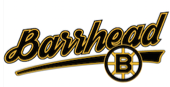 BARRHEAD MINOR HOCKEY ASSOCIATION BOUNDARIES(Updated Mar.15, 2016)North Boundary:Starting at the corner of TWP RD 640 & RR 30, go west 3km to the Athabasca River. Then follow the county line along the Athabasca River SW to TWP RD 600 and RR 90.East Boundary:Starting at the corner of TWP RD 563 & RR 12, go north following the county line to TWP RD 640.South Boundary:Starting at the corner of TWP RD 580 & RR 62, go east 4km on the county line, then south 4.8km to the Pembina River.  Then follow the county line along the Pembina River NE to TWP RD 580 & RR 35.  Then continue to follow the county line east – southeast until reaching the intersection of the County of Barrhead, County of Lac Ste. Anne, & MD of Sturgeon.West Boundary:Starting at the corner of TWP RD 580 & RR 62, go north following the county line to TWP 600 & RR 90.